Об утверждении основных направленийбюджетной и налоговой политики городского поселения Октябрьское  на 2018 год и плановый период 2019и 2020 годов      На основании статьи 172 Бюджетного кодекса Российской Федерации, в соответствии с решением Совета депутатов  городского поселения Октябрьское от 19.07.2010 № 96 «Об утверждении Положения об отдельных вопросах организации и осуществления бюджетного процесса в муниципальном образовании городское поселение Октябрьское» утвердить:   1. Утвердить  основные   направления   бюджетной  и  налоговой  политики  городского поселения на 2018 год и плановый период 2019 и 2020 годов согласно приложению.      2. Отделу финансово-экономической политики и бухгалтерского учета  администрации городского поселения  (Энне Н.А.) при составлении проекта бюджета городского поселения Октябрьское  на 2018 год и на плановый период 2019 и 2020 годы руководствоваться основными направлениями бюджетной и налоговой политики администрации городского поселения Октябрьское  на  2018 год и плановый период 2019 и 2020 годов.    3. Обнародовать настоящее постановление путем размещения в общедоступных местах, а так же на  официальном сайте городского поселения Октябрьское в сети «Интернет».    4. Контроль за выполнением постановления оставляю за собой.Исполняющий обязанностиглавы городского поселения Октябрьское                                                      Н.Ю. Мироненко                                                                                Приложениек постановлению администрации городского поселения  Октябрьское       от «10» ноября  2017 года № 383Основные направления бюджетной и налоговой политики городского поселения Октябрьское  на 2018 год и на плановый период 2019 и 2020 годов      Основные направления бюджетной и налоговой политики городского поселения Октябрьское на 2018 год и на плановый период 2019 и 2020 годов определяют основные цели, задачи и являются основой для составления проекта бюджета городского поселения Октябрьское на 2018 год и плановый период 2019 и 2020 годов. Основные направления бюджетной и налоговой политики городского поселения Октябрьское на 2018 год и на плановый период 2019 и 2020 годов разработаны в соответствии со статьей 172 Бюджетного кодекса Российской Федерации, решением Совета депутатов  городского поселения Октябрьское от 19.07.2010 № 96 «Об утверждении Положения об отдельных вопросах организации и осуществления бюджетного процесса в муниципальном образовании городское поселение Октябрьское».      Бюджетная и налоговая политика городского поселения Октябрьское на 2018 год и на плановый период 2019 и 2020 годов является основой бюджетного планирования, обеспечения рационального и эффективного использования бюджетных средств.      Первостепенной задачей бюджетного планирования в предстоящие три года является обеспечение сбалансированного бюджета поселения посредством консервативных подходов к формированию доходов и расходов бюджета, поддержания дефицита на безопасном уровне, сохранения резервного фонда администрации городского поселение Октябрьское.      Параметры бюджета на предстоящий период во многом определены сложившейся экономической ситуацией, в том числе влияющей на исполнение его доходной части. В связи с чем, бюджетная политика муниципального образования городское поселение Октябрьское в области доходов будет направлена на обеспечение положительной динамики поступлений в бюджет.      В 2018-2020 годах необходимо обеспечить совершенствование мер, направленных на повышение открытости бюджетных данных, в том числе эффективность, ответственность и прозрачность управления бюджетными средствами городского поселения Октябрьское - это  является важным условием для повышения уровня и качества жизни населения, устойчивого экономического роста, модернизации социально-культурной сферы и достижения других стратегических целей социально-экономического развития городского поселения Октябрьское.Основные цели и задачи налоговой политикигородского поселения Октябрьское на 2018 годи на плановый период 2019 и 2020 годов     Основными целями налоговой политики являются сохранение бюджетной устойчивости и получение необходимого объема бюджетных доходов. В среднесрочной перспективе налоговая политика городского поселения Октябрьское на 2018 год и на плановый период 2019 и 2020 годов (далее – налоговая политика поселения на 2018-2020 годы) нацелена на сохранение и развитие налогового потенциала в целях обеспечения роста доходной части бюджета городского поселения Октябрьское.Достижение цели будет осуществляться через реализацию следующих основных направлений: - оценка бюджетной, экономической и социальной эффективности налоговых льгот; - сохранение на период 2018 - 2020 годов ограничений на принятие новых налоговых льгот по местным налогам; -  совершенствование муниципальных правовых актов, устанавливающих местные налоги, с учетом изменившихся экономических условий, а также изменений в налоговом законодательстве Российской Федерации; - мониторинг нормативных правовых актов органов местного самоуправления поселения по местным налогам с целью выработки рекомендаций по совершенствованию указанных актов;-  проведение инвентаризации земельных участков и иных объектов недвижимости на территории городского поселения Октябрьское, с целью выявления неучтенных объектов недвижимости, а также потенциальных плательщиков местных налогов и побуждения их к оформлению имущественных прав на объекты недвижимости;- использование новых методов работы с физическими лицами, имеющими земельные участки на территории городского поселения Октябрьского, для постановки их земельных участков на кадастровый учет для целей налогообложения;- проведение разъяснительной работы среди населения о необходимости регистрации земельных участков и другого недвижимого имущества, используя все имеющиеся местные средства массовой информации, а также встречи с населением.	Для обеспечения роста поступлений неналоговых доходов в бюджет городского поселения необходим контроль полноты поступления доходов от сдачи в аренду имущества, находящегося в муниципальной собственности.           Основные цели и задачи бюджетной политикигородского поселения Октябрьское на 2018 годи на плановый период 2019 и 2020 годовВ условиях ограниченности бюджетных ресурсов бюджетная политика городского поселения Октябрьское на 2018 год и на плановый период 2019 и 2020 годов (далее также  – бюджетная политика поселения Октябрьское на 2018-2020 годы) нацелена на создание условий для стабильного и сбалансированного функционирования бюджетной системы городского поселения Октябрьское путем консолидации бюджетных ресурсов на приоритетных направлениях расходов. Для обеспечения финансовой стабильности и сбалансированности бюджета городского поселения Октябрьское планируется продолжить работу по развитию доходного потенциала на основе постоянного мониторинга рисков развития экономики, улучшения качества администрирования доходов, совершенствования механизма оценки эффективности налоговых льгот с учетом изменений федерального и окружного законодательства, предусмотренных основными направлениями налоговой, бюджетной и таможенной политики Российской Федерации на 2018 – 2020 годы и основными направлениями налоговой, бюджетной и долговой политики ХМАО – Югры на 2018 год и на плановый период 2019 – 2020 годов.Основными целями бюджетной политики при формировании бюджета городского поселения Октябрьское на 2018 год являются: - сохранение достигнутого уровня жизни населения городского поселения Октябрьскоеи его дальнейшее повышение; -  повышение доступности и качества муниципальных услуг; - сохранение стабильности и безусловное исполнение принятых расходных обязательств городского поселения Октябрьское; - обеспечение сбалансированности бюджета городского поселения Октябрьское.В отношении расходов бюджета городского поселения Октябрьское бюджетная политика поселения Октябрьское на 2018 – 2020 годы скорректирована исходя из сложившейся экономической ситуации и будет направлена на оптимизацию расходов бюджета городского поселения Октябрьское.Главной задачей при формировании бюджета городского поселения Октябрьское на 2018 год и на плановый период 2019 и 2020 годов является формирование такого объема расходов, который бы соответствовал реальному прогнозу налоговых и неналоговых доходов.В целях реализации поставленных целей и задач необходимо осуществить действия по следующим направлениям:- достоверное среднесрочное прогнозирование социально-экономического развития городского поселения;- мобилизация налогового и неналогового потенциала городского поселения, снижение недоимки в местный бюджет;- повышение эффективности управления муниципальным имуществом городского поселения Октябрьское;- обеспечение прозрачности бюджетных процедур, конкурентного режима при закупках товаров, работ  и услуг для муниципальных нужд;- повышение качества внутреннего муниципального контроля;- поэтапное внедрение компонентов системы «Электронный бюджет».Приоритетами  в расходовании средств бюджета городского поселения Октябрьское на 2018 год и плановый период 2019 и 2020 года становятся:- концентрация ресурсов на решение вопросов, связанных с обеспечением жизнедеятельности объектов социальной и жилищно-коммунальной инфраструктуры городского поселения Октябрьское;- недопущение муниципального долга, который может негативно повлиять на финансовую устойчивость городского поселения Октябрьское и на показатели социально-экономического развития поселения.Принятие расходных обязательств должно осуществляться только при наличии соответствующих финансовых возможностей на весь период их действия и при условии тщательного анализа их ожидаемой эффективности. Повышение эффективности размещения муниципального заказа  -   совершенствование проведения и мониторинга полного цикла процедур - прогноз закупок - бюджетное планирование – оптимизация технических заданий –  заключение контрактов – приемка работ;- усиление мер по осуществлению финансового, технического и антикоррупционного контроля;- создание условий для здоровой конкуренции при соблюдении полной информационной открытости.Продолжить межведомственное взаимодействие органов местного самоуправления городского поселения Октябрьское и территориальных органов федеральных органов исполнительной власти по мобилизации доходов.Расширить спектр получения информации, размещаемой в федеральных информационных системах. При планировании доходов бюджета городского поселения Октябрьское и анализе исполнения плановых и прогнозных показателей помимо сведений Федерального казначейства о перечисленных юридическими лицами платежах предполагается использование открытых данных нового электронного сервиса Федеральной налоговой службы о юридических лицах в части недоимки и задолженности по пеням и штрафам (по каждому налогу и сбору), налоговых правонарушениях и мерах ответственности за их совершение, суммах доходов и расходов за финансовый год, а также уплаченных сумм налогов и сборов.При формировании проекта расходов бюджета городского Октябрьское на 2018-2020 годы учтены: повышение оплаты труда отдельных категорий работников в целях достижения в 2018 году установленных региональными «дорожными картами» целевых значений показателей указов Президента Российской Федерации от 2012 года;возможность повышения с 1 января 2018 года на прогнозный уровень инфляции (4%) оплаты труда работников, не попадающих под действие указов Президента Российской Федерации от 2012 года; изменение базы для начисления страховых взносов, индексируемой в соответствии с ежегодными решениями Правительства Российской Федерации, налога на имущество организаций.При распределении предельных объёмов бюджетных ассигнований на реализацию муниципальных программ и непрограммных направлений деятельности должно быть обеспечено бюджетное планирование исходя из минимизации затрат в целях полного финансового обеспечения социально значимых расходных обязательств.В условиях ограниченности бюджетных ресурсов дальнейшие усилия органов местного самоуправления должны быть сконцентрированы на повышении эффективности бюджетных расходов.Необходимо эффективно расходовать средства на капитальные вложения, совершенствовать принципы работы, направленные на снижение рисков срыва сроков капитального ремонта объектов.На сегодняшний день основным механизмом обеспечения открытости бюджетного процесса является размещение актуальной и достоверной информации в информационно-телекоммуникационной сети Интернет.На официальный сайте городского поселения Октябрьское размещаются материалы и документы, которые дают наиболее полное представление о всех стадиях бюджетного процесса и бюджетных данных поселения Октябрьское для заинтересованных организаций и населения.В целях обеспечения эффективности исполнения бюджета городского поселения Октябрьское, все необходимые меры для организации его исполнения должны приниматься своевременно и реализовываться максимально оперативно.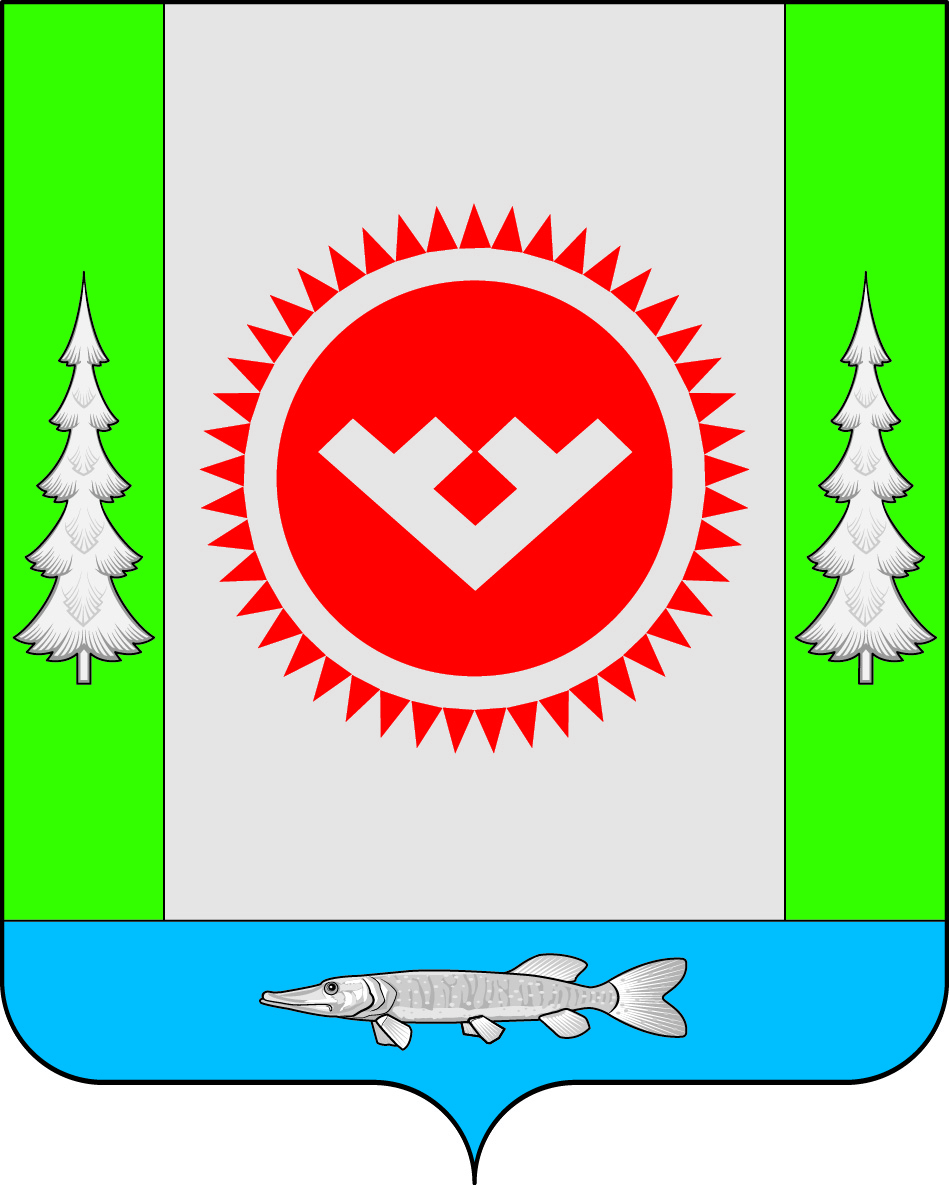 АДМИНИСТРАЦИЯГОРОДСКОГО ПОСЕЛЕНИЯ ОКТЯБРЬСКОЕОктябрьского районаХанты-Мансийского автономного округа - ЮгрыПОСТАНОВЛЕНИЕп.г.т. Октябрьское